Učiteljica Majda AnzelcDATUM: Ponedeljek, 23. 3. 2020PREDMET: SLJ – 2 uriRAZRED: 6.aSPOZNAVAMNAVODILA ZA DELOMOJI IZDELKIPRIPOVEDNIŠTVO – pravljica.Orientalska ljudska: Tisoč in ena noč1. uraUporabi berilo Novi svet iz besed – imaš ga doma.a) Novi svet iz besed, str. 120:     Uporabi list z nameni učenja – PRAVLJICA.Začni z delom:Preberi in zapiši v zvezek o zbirki Pripovedke iz tisoč in ene noči str.121.Opraviš dejavnosti pred branjem – odgovoriš na vprašanja in odgovore zapiši v zvezek (med ponujenimi le tistega, ki je po tvoje pravilen.Besedilo prebereš tiho.Besedilo prebereš glasno – 2 krat.           Poskusi z interpretativnim branjemZa razlago besed, ki jih nisi razumel/-a, poglej rubriko stvarna pojasnila.1. V zvezek zapiši naslov:      Orientalska ljudska:      Tisoč in ena noč1. Zapis2. Dejavnosti pred branjem:Primer: Proza ali epika sta drugi imeni za ___. (Izberi med ponujenimi  odgovori.)5. Razlage za neznane besede    zapiši.PRIPOVEDNIŠTVO – pravljica.Orientalska ljudska: Tisoč in ena noč1. uraUporabi berilo Novi svet iz besed – imaš ga doma.a) Novi svet iz besed, str. 120:     Uporabi list z nameni učenja – PRAVLJICA.Začni z delom:Preberi in zapiši v zvezek o zbirki Pripovedke iz tisoč in ene noči str.121.Opraviš dejavnosti pred branjem – odgovoriš na vprašanja in odgovore zapiši v zvezek (med ponujenimi le tistega, ki je po tvoje pravilen.Besedilo prebereš tiho.Besedilo prebereš glasno – 2 krat.           Poskusi z interpretativnim branjemZa razlago besed, ki jih nisi razumel/-a, poglej rubriko stvarna pojasnila.1. V zvezek zapiši naslov:      Orientalska ljudska:      Tisoč in ena noč1. Zapis2. Dejavnosti pred branjem:Primer: Proza ali epika sta drugi imeni za ___. (Izberi med ponujenimi  odgovori.)5. Razlage za neznane besede    zapiši.Razmišljaj in razloži – ustno.Opiši, kako si predstavljaš življenje sultana Šeherana, preden mu je umrla žena.Kako se je njegovo življenje spremenilo po njeni smrti?Se je sultanov glavni svetovalec strinjal z vladarjevo uredbo?Česa se je ustrašil ob razgovoru s hčerko?Zakaj, misliš, ji je uslišal prošnjo?Se ti zdi Šeherezadin predlog sprejemljiv?V čem bi želel/-a biti podoben/-a Šeherezadi?2. uraIlustriraj, kar te je v zgodbi prevzelo.Besedilo še enkrat glasno preberi.Okvirna pripoved, vložena pripoved.           Na str. 123 – literarnovedna pojasnila.Oblikuj okvirno pripoved za zbirko Tisoč in ene noči. Uporabi berilo.6. Zapiši v zvezek.1. Ilustracija.3. Prepiši v zvezek.4. Zapiši jo v zvezek.    (Str. 122 – besedilo v      rdečem okvirju.)NAMENI UČENJA – Učim se:Uporabi list z nameni učenja, ki si ga že prejel/-a (PRAVLJICA)KRITERIJI USPEŠNOSTI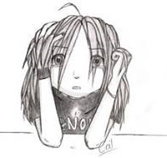 Uspešen/-a bom, ko bom:Samostojno oblikuj kriterije uspešnosti.Če bodo težave, mi piši.(anzelc.majda@gmail.com)OVREDNOTI SVOJE DELO - Kaj sem se danes učil/-a? Kaj mi je šlo dobro? Kako sem se počutil/a v šoli doma? Bi kaj želel/-a predlagati?V zvezek:zapiši – samoevalviraj – razmišljaj.(Odgovarjaš na vprašanja vrednotenja svojega dela.)Če imaš predlog za spremembo načina dela, sporoči.